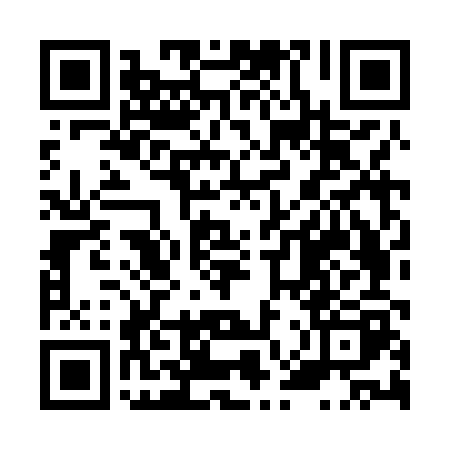 Prayer times for Brje pri Koprivi, SloveniaWed 1 May 2024 - Fri 31 May 2024High Latitude Method: Angle Based RulePrayer Calculation Method: Muslim World LeagueAsar Calculation Method: HanafiPrayer times provided by https://www.salahtimes.comDateDayFajrSunriseDhuhrAsrMaghribIsha1Wed3:515:521:026:038:1210:052Thu3:495:501:026:038:1410:073Fri3:475:491:016:048:1510:094Sat3:445:471:016:058:1610:115Sun3:425:461:016:068:1810:136Mon3:405:441:016:078:1910:157Tue3:385:431:016:078:2010:178Wed3:355:421:016:088:2110:199Thu3:335:401:016:098:2310:2110Fri3:315:391:016:098:2410:2311Sat3:295:381:016:108:2510:2512Sun3:265:361:016:118:2610:2713Mon3:245:351:016:128:2710:2914Tue3:225:341:016:128:2910:3115Wed3:205:331:016:138:3010:3316Thu3:185:321:016:148:3110:3517Fri3:165:311:016:148:3210:3718Sat3:145:291:016:158:3310:3919Sun3:125:281:016:168:3410:4120Mon3:105:271:016:168:3610:4321Tue3:085:261:016:178:3710:4522Wed3:065:261:016:188:3810:4723Thu3:045:251:016:188:3910:4924Fri3:025:241:026:198:4010:5125Sat3:005:231:026:208:4110:5326Sun2:585:221:026:208:4210:5527Mon2:565:211:026:218:4310:5728Tue2:555:211:026:218:4410:5829Wed2:535:201:026:228:4511:0030Thu2:515:191:026:238:4611:0231Fri2:505:191:026:238:4711:04